Коммерческое предложение по оказанию услуги «Грузоотправление» в ИВ и ВТ вагонов под погрузку со станции Санкт-Петербург ФинляндскийОктябрьской железной дороги на период с 24 декабря 2020г по 31 декабря 2020гДанное предложение распространяется для Клиентов, заключивших с АО «Рефсервис» соглашение о погрузке вагонов с Октябрьской железной дороги (условия оказания услуг оговариваются в указанных соглашениях) с использованием услуги «Грузоотправление». В целях оказания мер по поддержке клиентов и удержания конкурентоспособных цен на рынке, АО «Рефсервис» по услуге «Грузоотправление» вводит на период с 24 декабря по 31 декабря 2020г коэффициент 0,7 к действующим ценовым условиям*, согласованным с Клиентами, в части вознаграждения за предоставление подвижного состава на перевозки со станции Санкт-Петербург Финляндский Октябрьской железной дороги.* Вознаграждение за предоставление подвижного состава без учёта провозных платежей, услуг грузоотправления  и дополнительных сборов.С уважением,Коллектив АО «Рефсервис»E-mail: sales@refservice.ru Tел.: (499) 262-99-88 (доб. 11162, 11046, 11096)
www.refservice.ru 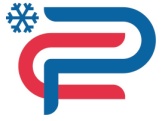 АКЦИОНЕРНОЕ ОБЩЕСТВО «РЕФСЕРВИС»ул. Нижняя Красносельская, дом  40/12, корп. 20, Москва, 105066, www.refservice.ru, тел.: (499) 262-99-88ИНН/ОГРН 7708590286 / 1067746290435, sales@refservice.ru